Добрый день Уважаемые родители! Для поддержания физического развития детей хотим предложить вашему вниманию комплекс утренней гимнастики.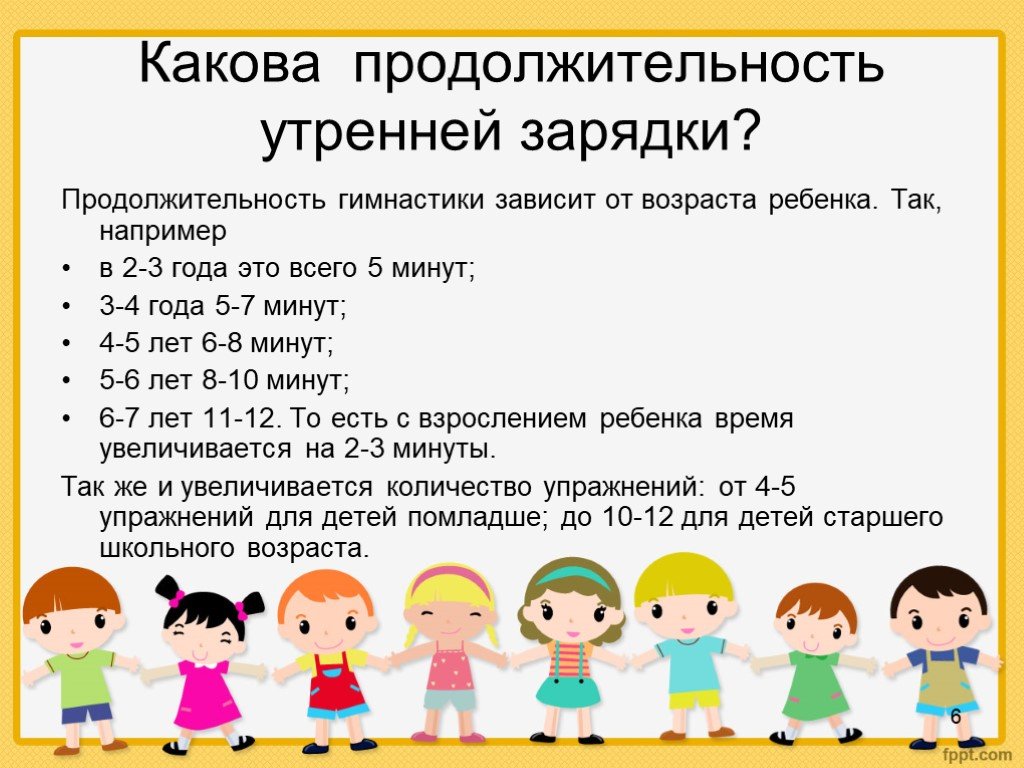 Комплекс утренней гимнастики для детей 2-3 летI. Вводная часть: (1 мин.)- ходьба друг за другом;- ходьба на пятках, руки на поясе;- медленный бег;- ходьба.II. Основная часть: (3 мин.)1. «Радуются гуси»: стоя, ноги на ширине плеч, руки на поясе.1- присесть, руки в стороны (4-6раз)2. «Гуси играют»: стоя на коленях, руки на поясе.1- наклон вправо;2- наклон влево (4-6раз)3. «Попрыгаем»: стоя, ноги вместе, руки на поясе.1-8 подскоки на месте. Чередовать с ходьбой. (2-3раза)III. Заключительная часть: (1 мин.)- Ходьба в колонне по одному-Упражнение на дыхание: «Гуси шипят»: стоя, ноги на ширине плеч, руки за спиной.1- вдох;2- наклон вперед (выдох, произнести звук «ш-ш-ш».-Спокойная ходьба.Усложнение:2. «Попрыгаем»: стоя, ноги вместе, руки на поясе.1-8 прыжки на двух ногах на месте с поворотом вокруг себя.Общая продолжительность: 5 мин.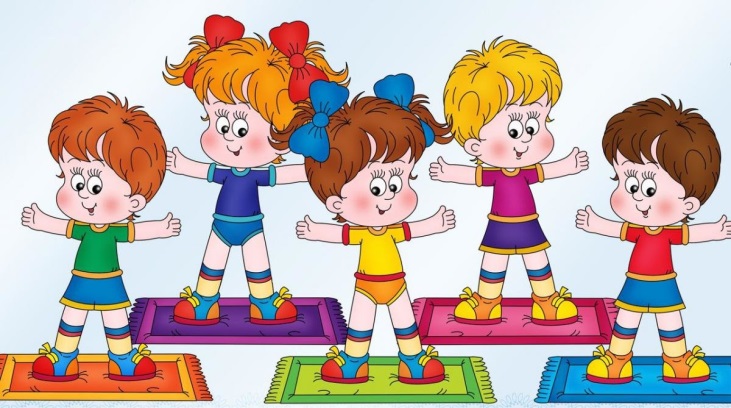 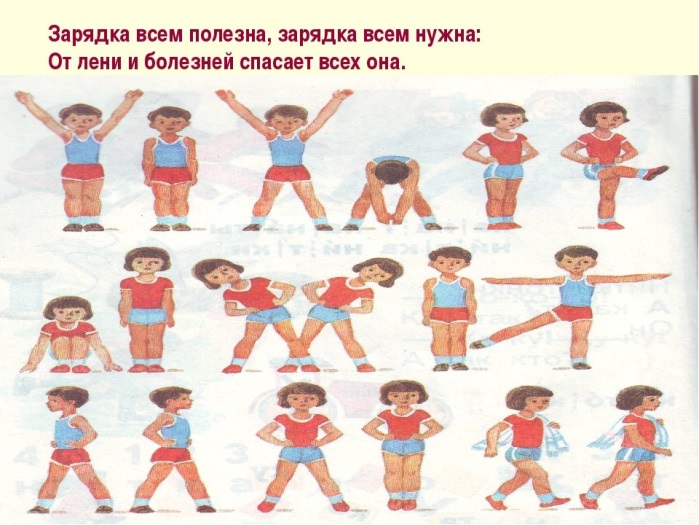 